新疆维吾尔自治区社会化环境监测机构登记申请表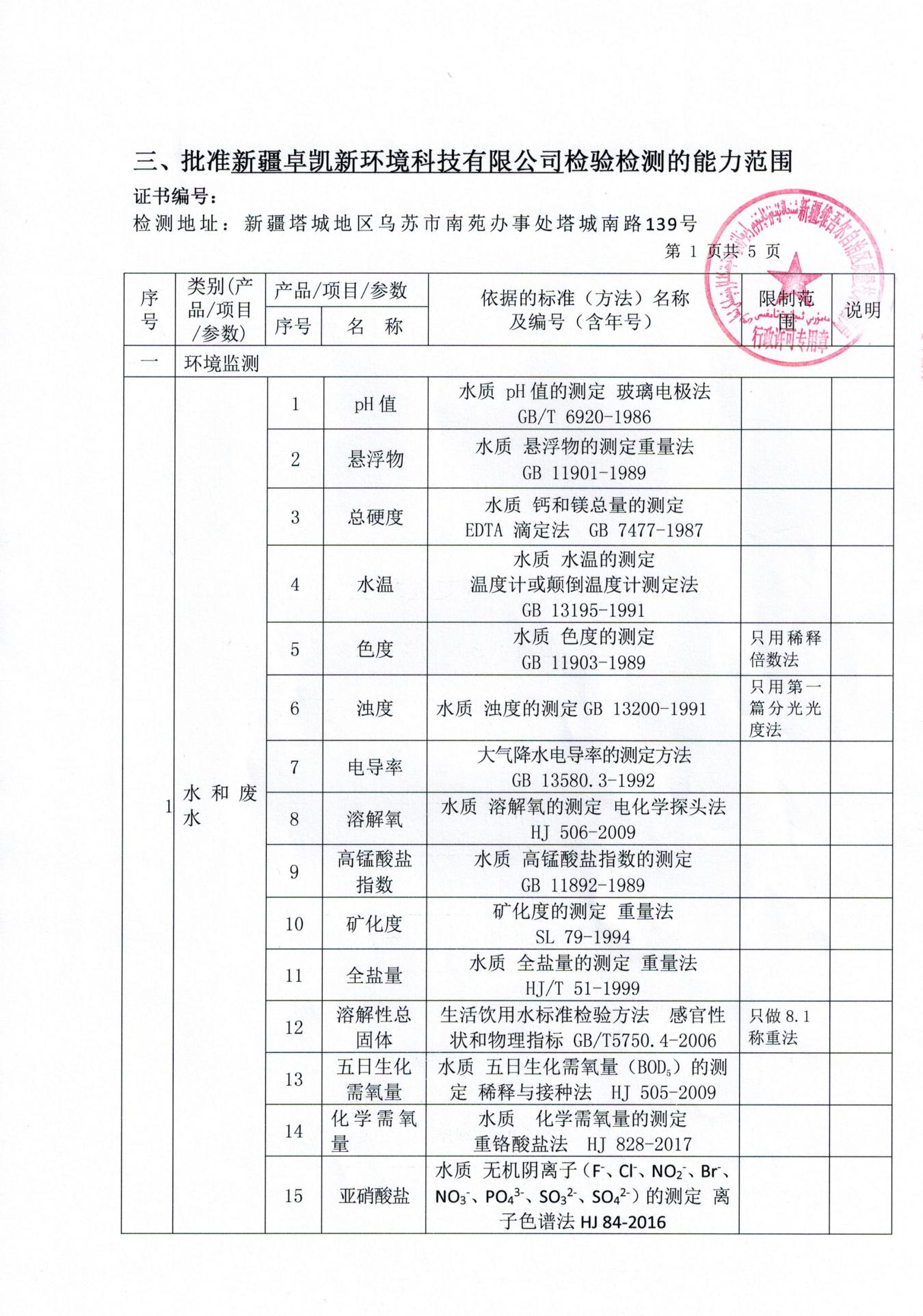 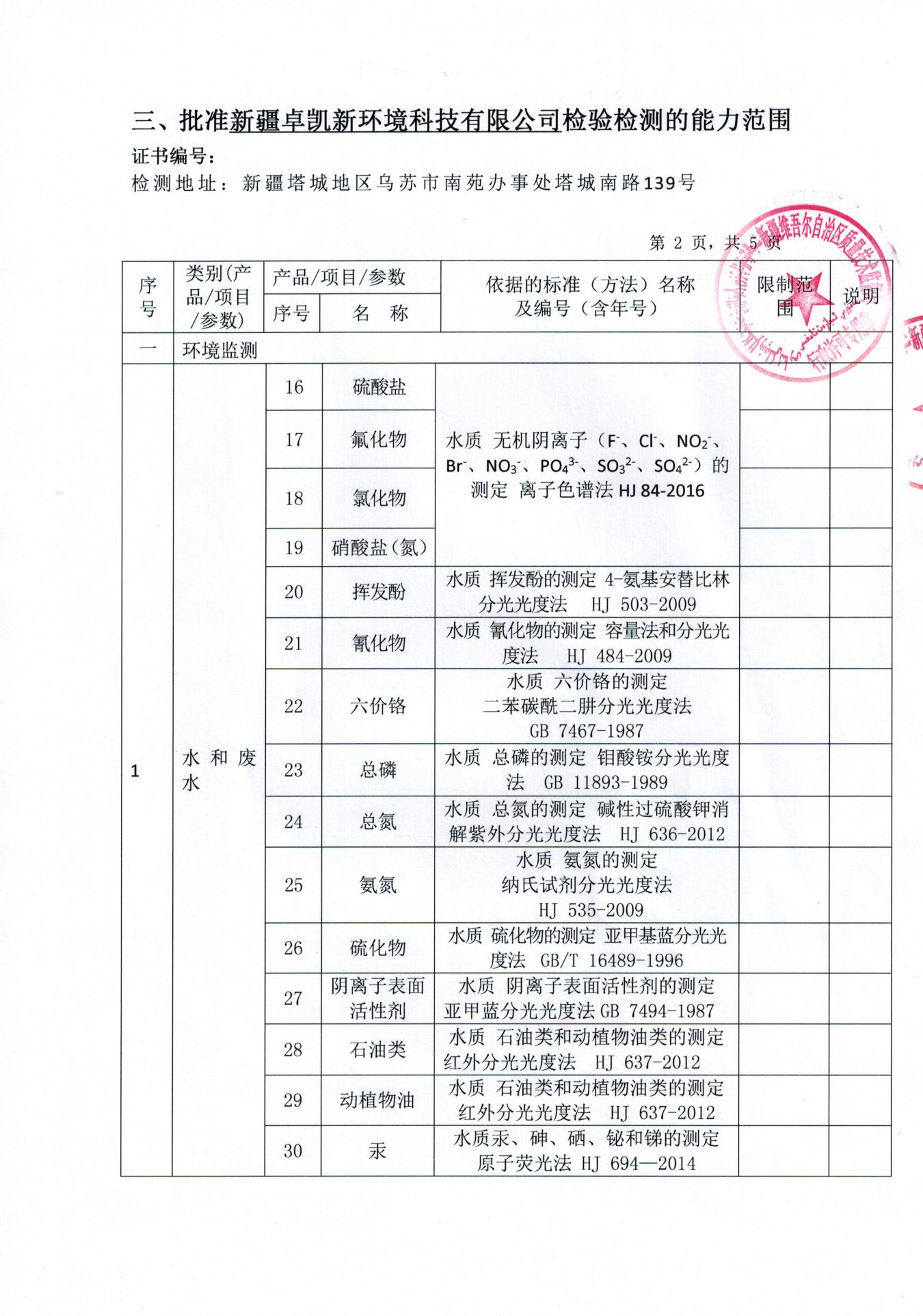 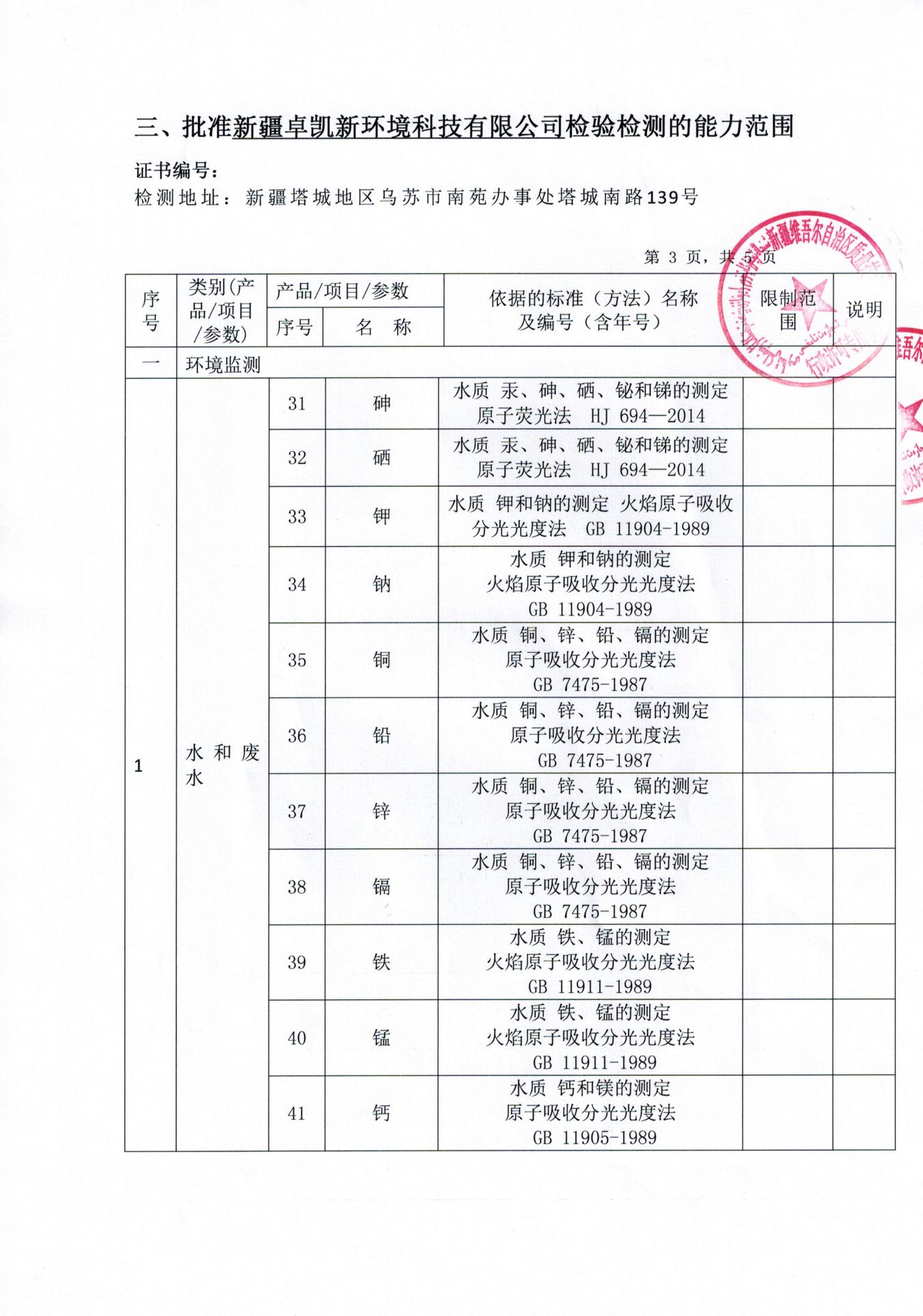 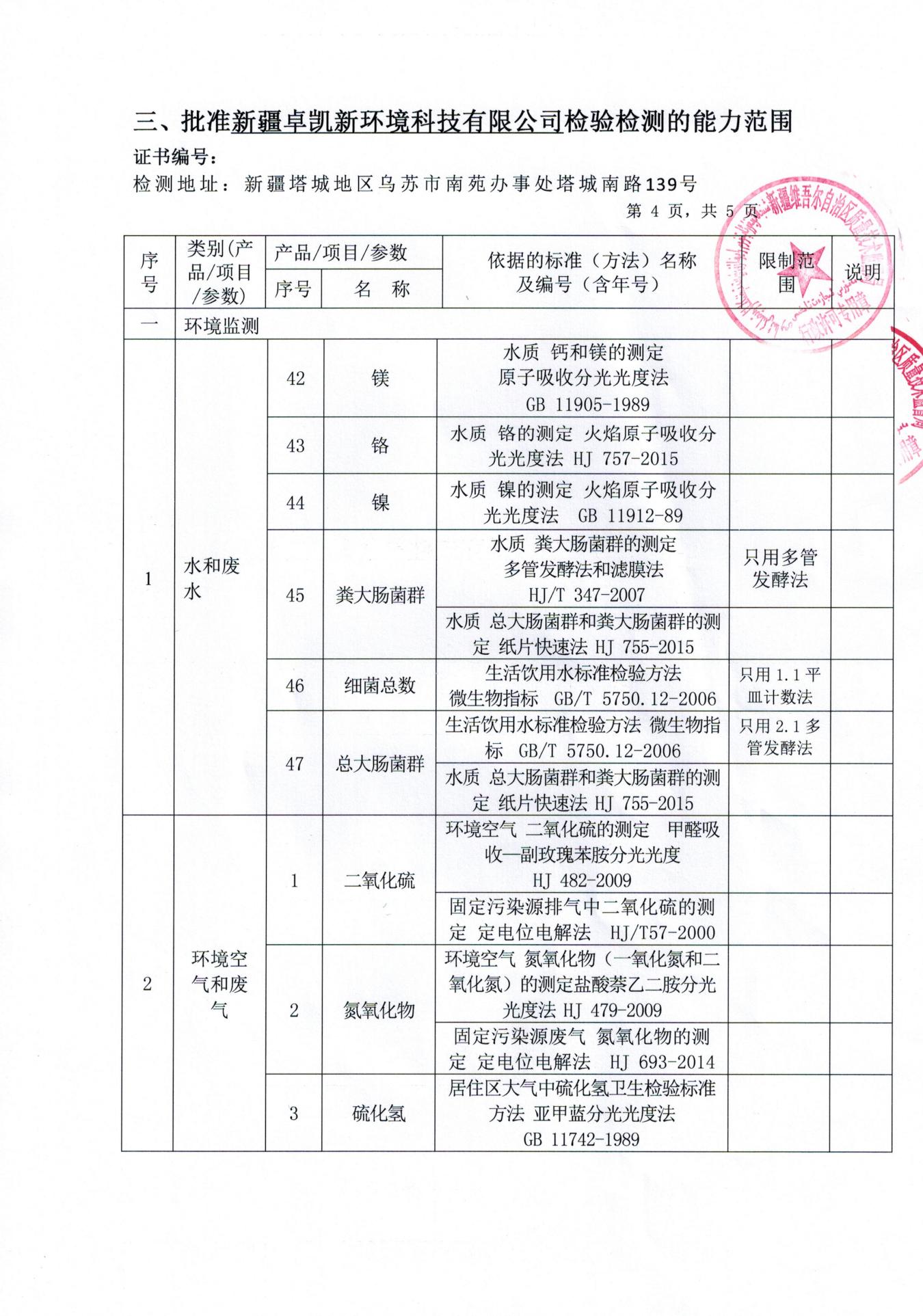 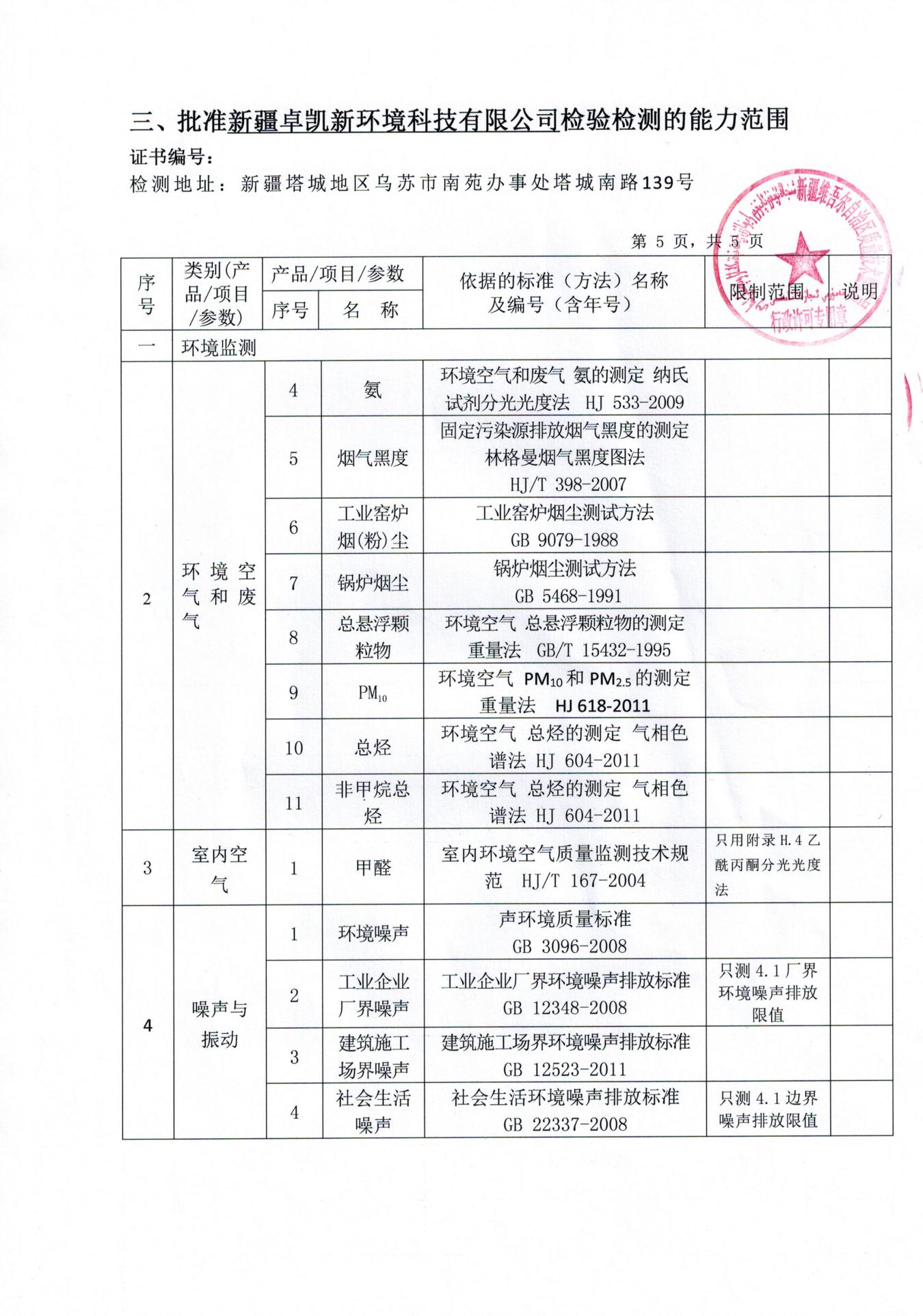 监测机构名称（公章）监测机构名称（公章）监测机构名称（公章）新疆卓凯新环境科技有限公司新疆卓凯新环境科技有限公司新疆卓凯新环境科技有限公司新疆卓凯新环境科技有限公司监测机构在疆注册地监测机构在疆注册地监测机构在疆注册地新疆塔城地区乌苏市南苑办事处塔城南路139号新疆塔城地区乌苏市南苑办事处塔城南路139号新疆塔城地区乌苏市南苑办事处塔城南路139号新疆塔城地区乌苏市南苑办事处塔城南路139号监测机构在疆办公地址监测机构在疆办公地址监测机构在疆办公地址新疆塔城地区乌苏市南苑办事处塔城南路139号新疆塔城地区乌苏市南苑办事处塔城南路139号新疆塔城地区乌苏市南苑办事处塔城南路139号新疆塔城地区乌苏市南苑办事处塔城南路139号邮政编码邮政编码833000传真0992-8517627E-mailxjzkxhjkjyxgs@qq.com测试分析实验室地址测试分析实验室地址测试分析实验室地址新疆塔城地区乌苏市南苑办事处塔城南路139号新疆塔城地区乌苏市南苑办事处塔城南路139号新疆塔城地区乌苏市南苑办事处塔城南路139号新疆塔城地区乌苏市南苑办事处塔城南路139号邮政编码邮政编码833000传真0992-8517627E-mailxjzkxhjkjyxgs@qq.com负责人负责人毕道刚职务总经理联系电话15001609999联系人联系人杨芝慧职务检测室主任联系电话15886964284单位性质□事业法人          □√企业法人          □其它□事业法人          □√企业法人          □其它□事业法人          □√企业法人          □其它□事业法人          □√企业法人          □其它□事业法人          □√企业法人          □其它□事业法人          □√企业法人          □其它资质证书名称资质证书名称检验检测机构资质认定证书检验检测机构资质认定证书证书编号173112050009173112050009发证机关发证机关新疆维吾尔自治区质量技术监督局新疆维吾尔自治区质量技术监督局有效截止日期2023年05月11日2023年05月11日固定资产原值：      300       （万元）        仪器设备总数：  91   （台套）固定资产原值：      300       （万元）        仪器设备总数：  91   （台套）固定资产原值：      300       （万元）        仪器设备总数：  91   （台套）固定资产原值：      300       （万元）        仪器设备总数：  91   （台套）固定资产原值：      300       （万元）        仪器设备总数：  91   （台套）固定资产原值：      300       （万元）        仪器设备总数：  91   （台套）固定资产原值：      300       （万元）        仪器设备总数：  91   （台套）测试分析实验室总面积：  700 （平方米）   监测技术人员数量：  18    （人）测试分析实验室总面积：  700 （平方米）   监测技术人员数量：  18    （人）测试分析实验室总面积：  700 （平方米）   监测技术人员数量：  18    （人）测试分析实验室总面积：  700 （平方米）   监测技术人员数量：  18    （人）测试分析实验室总面积：  700 （平方米）   监测技术人员数量：  18    （人）测试分析实验室总面积：  700 （平方米）   监测技术人员数量：  18    （人）测试分析实验室总面积：  700 （平方米）   监测技术人员数量：  18    （人）申请类别申请类别□√首次    □扩项    □复审    □变更    □其他□√首次    □扩项    □复审    □变更    □其他□√首次    □扩项    □复审    □变更    □其他□√首次    □扩项    □复审    □变更    □其他□√首次    □扩项    □复审    □变更    □其他申请登记监测类别 申请登记监测类别 环境质量□√环境空气  □√地表水  □√地下水  □√噪声   □√土壤 □√振动 □√室内空气  □√生物    □√其他□√环境空气  □√地表水  □√地下水  □√噪声   □√土壤 □√振动 □√室内空气  □√生物    □√其他□√环境空气  □√地表水  □√地下水  □√噪声   □√土壤 □√振动 □√室内空气  □√生物    □√其他□√环境空气  □√地表水  □√地下水  □√噪声   □√土壤 □√振动 □√室内空气  □√生物    □√其他申请登记监测类别 申请登记监测类别 污染源□√废气      □√废水    □√噪声    □√固体废物   □√恶臭□√废气      □√废水    □√噪声    □√固体废物   □√恶臭□√废气      □√废水    □√噪声    □√固体废物   □√恶臭□√废气      □√废水    □√噪声    □√固体废物   □√恶臭填表说明：1、申请单位应填写在疆的办公地址和实验室地址，当地址不一致时，应分别填写；2、选择项，用“√”符号表示；3、请详细填写附表1～3：“申请登记监测项目表”、“监测人员一览表”、“仪器设备（标准物质）及其检定/校准一览表”。填表说明：1、申请单位应填写在疆的办公地址和实验室地址，当地址不一致时，应分别填写；2、选择项，用“√”符号表示；3、请详细填写附表1～3：“申请登记监测项目表”、“监测人员一览表”、“仪器设备（标准物质）及其检定/校准一览表”。填表说明：1、申请单位应填写在疆的办公地址和实验室地址，当地址不一致时，应分别填写；2、选择项，用“√”符号表示；3、请详细填写附表1～3：“申请登记监测项目表”、“监测人员一览表”、“仪器设备（标准物质）及其检定/校准一览表”。填表说明：1、申请单位应填写在疆的办公地址和实验室地址，当地址不一致时，应分别填写；2、选择项，用“√”符号表示；3、请详细填写附表1～3：“申请登记监测项目表”、“监测人员一览表”、“仪器设备（标准物质）及其检定/校准一览表”。填表说明：1、申请单位应填写在疆的办公地址和实验室地址，当地址不一致时，应分别填写；2、选择项，用“√”符号表示；3、请详细填写附表1～3：“申请登记监测项目表”、“监测人员一览表”、“仪器设备（标准物质）及其检定/校准一览表”。填表说明：1、申请单位应填写在疆的办公地址和实验室地址，当地址不一致时，应分别填写；2、选择项，用“√”符号表示；3、请详细填写附表1～3：“申请登记监测项目表”、“监测人员一览表”、“仪器设备（标准物质）及其检定/校准一览表”。填表说明：1、申请单位应填写在疆的办公地址和实验室地址，当地址不一致时，应分别填写；2、选择项，用“√”符号表示；3、请详细填写附表1～3：“申请登记监测项目表”、“监测人员一览表”、“仪器设备（标准物质）及其检定/校准一览表”。